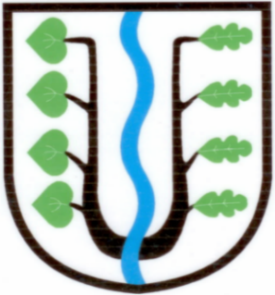                             BRATRONICE      NAŠE OBEC 12/2021        23. ročníkVážení spoluobčané,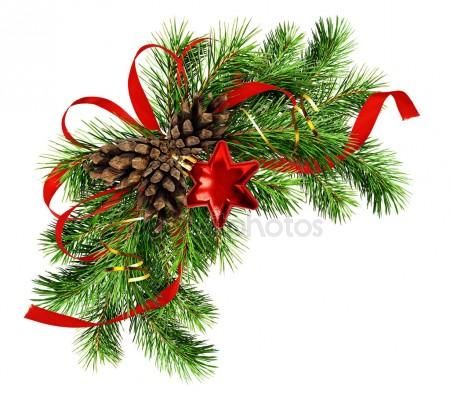 uplynulý nelehký rok 2021 končí a my optimisticky vzhlížíme k novému roku 2022. Podle numerologie dvě čísla - 22 charakterizují  úspěch a budování. Doufejme, že nám bude štěstěna nakloněna a my společně a úspěšně se vší odpovědností budeme budovat lepší domov pro nás všechny. Tolik si přejeme návrat k normálnímu životu, silnější jistotu a větší stabilitu. Děkujeme za Vaši přízeň, podporu i připomínky.Přejeme Vám ze srdce, hezké šťastné Vánoce. Pohodu a klid, tak jak by to mělo být. Ať je pro Vás nastávající rok, rokem radosti, pevného zdraví, štěstí, úspěchů, dobrých vztahů a splněných plánů.          Starostka, místostarosta a zastupitelé obce i zaměstnanci obecního úřadu.Na začátku prosince zasypaly sněhové vločky každý kout a vytvořily pohádkovou peřinu, která umocnila kouzlo Vánoc. Konečně sníh, radovaly se děti a my společně s nimi užívali krásný zimní čas. Dny ale rychle ubíhají, Vánoce asi prožijeme na blátě, přesto je na čase dokoupit poslední dárečky, nachystat voňavé cukroví, ozdobit stromeček, naporcovat kapříka a naplánovat sváteční menu, abychom společně se svými nejbližšími prožili krásný Štědrý den a celé vánoční svátky. Slzičky neudržíme při vzpomínce na všechny naše nejbližší rodinné příslušníky a bývalé spoluobčany, kteří již nejsou mezi námi.                                                                                        mkKostel Všech svatých v Bratronicích se otevře všem návštěvníkům na Štědrý den 24. prosince 2021 od 16:00 hodin na mši vánoční.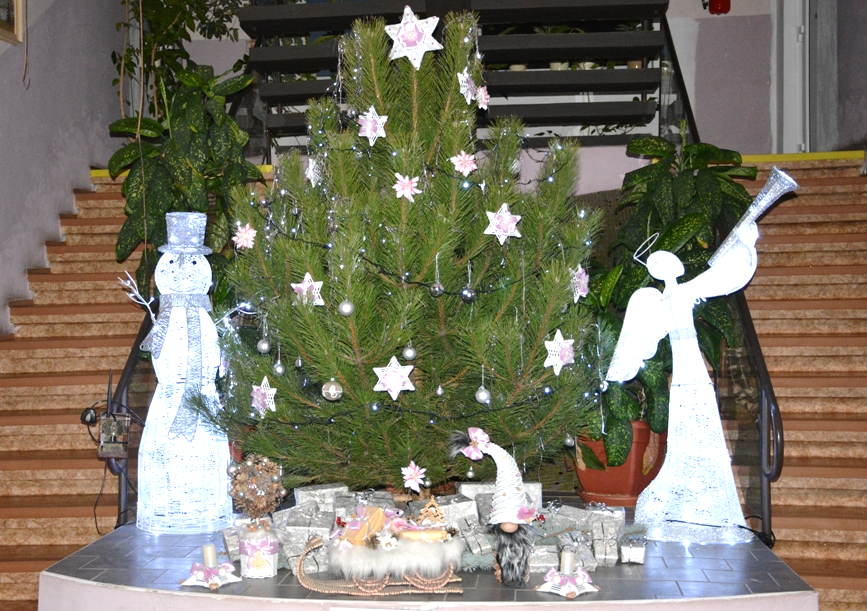 Povídá se, že…………Druhým rokem vítáme naše nejmladší občánky netradičně, pouze předáním dárečků a gratulací. Z důvodu epidemické situace tomu nebylo jinak u desetiměsíčního Františka Hrona. Šťastné rodině blahopřejeme. Máme velkou radost z nového života, kdy se narodí další občánek naší obce a děkujeme, že se můžeme o toto štěstí podělit i s vámi. Křik (Ludvík Aškenazy)Člověk se narodí, a hned křičí. Nikdo mu nerozumí, ale všechny potěšil. Tady jsem já! Řve člověk, přišel jsem žít. Jsem tu dobře? Narodil jsem se u dobrých lidí? Ve slušném století? Nevedu náhodou válku? Je tady zrušeno otroctví? Mám správnou barvu kůže? Vhodný původ? Smím dýchat? Tak děkuju. V úvodu jednání zastupitelstva obce dne 13. prosince 2021 složila nejprve nová členka zastupitelstva Ing. Libuše Holá (1. náhradnice kandidátní listiny do zastupitelstva obce volebního období 2018-2022) slib České republice k výkonu své funkce. V souladu s volebním programem bylo mimo jiné schváleno:Rozpočtové opatření č. 12/2021 a 12/2021;Střednědobý výhled rozpočtu obce, ZŠ a MŠ Bratronice, Svazku obcí mikroregionu        Bratronicko;Rozpočet pro rok 2022 obce, ZŠ a MŠ Bratronice, Svazku obcí mikroregionu Bratronicko;Finanční příspěvky pro Český svaz včelařů, Generaci bez hranic, obci Lužice,postižené tornádem 24. 6. 2021.Zastupitelstvo vzalo na vědomí sdělení AVE Kladno ohledně navýšení cen za svozové známky o 10% a Strategický plán investic obce pro rok 2022 s výhledem 2023-2025, který zveřejníme v lednovém zpravodaji.Jak bude hospodařit naše obec v roce 2022 naleznete ve schváleném rozpočtu. Rozpočet je schodkový, to znamená, že příjmy ve výši 16 383 600,-- Kč jsou nižší než výdaje ve výši   21 357 000,-- Kč. Rozdíl dorovnává financování ve výši 4 973 400,-- Kč (5 213 400,- Kč převodem prostředků z minulých let – 240 000,- Kč splátka úvěru u České spořitelny). Rozpočet stanovil významnou investici ve výši 7 567 000,- Kč na pozemní komunikace. Zároveň jsme schválili uzavření investičního úvěru u Komerční banky ve výši 10 mil. Kč, který lze umořit případnou přidělenou dotací.Úřední hodiny OÚ o vánočních svátcích: 22.12.2021 ZAVŘENO, 27.12.2021 08:00-12:00 a 12:00-17:00, 29.12.2021 ZAVŘENO.Prosincový sběrný dvůr dne 25.12.2021 je ZRUŠEN. Další proběhne poslední sobotu měsíce ledna 2022.Občané Dolního Bezděkova si mohou vyzvednout nové známky na svoz popelnic a zaplatit ostatní poplatky VE ČTVRTEK 20.01.2022 od 15:00 do 17:00 hodin v Kapličce na Dolním Bezděkově za dodržení všech hygienických opatření.      Navždy nás opustil pan Miroslav Pucholt z Bratronic ve věku 75 let.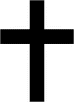                Pozůstalým rodinám vyslovujeme upřímnou soustrast.Obec Bratronice - ROZPOČET NA ROK 2022Příjmy - MD0000 - Daňové příjmy............................................................................. 15 014 600,-2141 – Vnitřní obchod …………............................................................ 1 000,-2321 – Odvádění a čištění odpadních vod a nakládání s kaly ………… 1 000,-2411 – Záležitosti pošt …........................................................................ 250 000,-3113 – Základní školy …………………………………………………. 20 000,-3314 – Činnosti knihovnické ………………………………………….. 500,-3319 – Ostatní záležitosti kultury............................................................ 55 000,-3632 – Pohřebnictví................................................................................. 5 000,-3639 – Komunální služby a územní rozvoj............................................. 550 000,-3721 – Sběr a svoz nebezpečných odpadů............................................... 500,-3722 – Sběr a svoz komunálních odpadů.............................................… 10 000,-3725 – Využívání a zneškodňování komunálních odpadů …………….. 150 000,-3745 – Péče o vzhled obcí a veřejnou zeleň ……………..….………... 5 000,-6171 – Činnost místní správy................................................................... 20 000,-6310 – Obecné příjmy a výdaje z finančních operací ….……………... 1 000,-6330 – Převody vlastním fondům v rozpočtech ….……………........... 300 000,-Celkem příjmy.......................................................................................................... 16 383 600,- KčVýdaje- D2212 – Silnice.......................................................................................... 20 000,-2219 – Ostatní záležitosti pozemních komunikací.................................. 7 567 000,-2341 – Vodní díla v zemědělské krajině ………………………………. 400 000,-2411 - Záležitosti pošt .............................................................................. 520 000,-3111 – Mateřské školy.............................................................................. 405 000,-3113 – Základní školy.............................................................................. 1 098 000,-3314 – Činnosti knihovnické................................................................... 40 000,-3319 – Ostatní záležitosti kultury............................................................ 200 000,-3326 – Pořízení, zachování a obnova hodnot …………………………. 50 000,-3330 – Činnosti registrovaných církví...................................................... 20 000,-3399 – Ostatní záležitost kultury /SPOZ/ .............................................. 70 000,-3412 – Sportovní zařízení ve vlastnictví obce......................................... 50 000,-3419 – Ostatní sportovní činnost............................................................. 150 000,-3421 – Využití volného času dětí a mládeže …………………………… 197 000,-3429 – Ostatní zájmová činnost a rekreace …......................................... 70 000,-3543 – Pomoc zdravotně postiženým ..................................................... 10 000,-3612 – Bytové hospodářství..................................................................... 400 000,-3631 – Veřejné osvětlení........................................................................... 450 000,-3632 – Pohřebnictví.................................................................................. 150 000,-3639 – Komunální služby a územní rozvoj.............................................. 1 000 000,-3721 – Sběr a svoz nebezpečných odpadů……………………………... 50 000,-3722 – Sběr a svoz komunálních odpadů................................................. 500 000,-3723 – Sběr a svoz ostatních odpadů ……...…………………………… 500 000,-3745 – Péče o vzhled obcí a veřejnou zeleň …….................................... 2 265 000,-4324 – Zařízení pro děti vyžadující okamžitou pomoc ........................... 5 000,-4329 – Ostatní sociální pomoc dětem a mládeži ………………………. 5 000,-4356 – Denní stacionáře a centra denních služeb .................................... 5 000,-4357 – Domovy ……………………………………..…………………. 5 000,-4359 – Ostatní služby a činnosti v oblasti sociální péče ………………. 10 000,-5212 – Ochrana obyvatelstva ………………………………………….. 20 000,-5213 – Krizová opatření………………………………………………... 50 000,-5272 – Činnost orgánů krizového řízení ………………………………. 30 000,-5299 – Ostatní záležitosti civilní připravenosti na krizové stavy............ 10 000,-5512 – Požární ochrana – dobrovolná část …………............................. 30 000,-6112 – Zastupitelstva obcí....................................................................... 1 600 000,-6171 – Činnost místní správy.................................................................. 3 000 000,-6310 – Obecné příjmy a výdaje z finančních operací ………………… 10 000,-6330 – Převody vlastním fondům v rozpočtech územní úrovně ……… 300 000,- 6399 – Ostatní finanční operace ………………………………………. 90 000,- 6409 – Ostatní činnosti jinde nezařazené …………………………….. 5 000,- Celkem výdaje........................................................................................................ 21 357 000,- Kč8xxx- Převod prostředků z minulých let ……………….. 5 213 400,-8124 - Financování spl. dlouh. úvěrů …………………… -240 000,-Financování celkem ………………………………………………. 4 973 400,-Celkem strana příjmů …………………………………………………… 16 383 600,-- KčCelkem strana výdajů.................................................................................. 21 357 000,-- KčMiloslava Knížetová, starostka obcePevná i úřední deska obce:Vyvěšeno dne: 09. 11. 2021Sejmuto dne:STOČNÉ 2022 - Čistírna odpadních vod Svazek obcí mikroregionu BratronickoProvoz ČOV Bratronice zajišťují společně obce Bratronice a Běleč. Pan starosta Bělče ve svém příspěvku popisuje důvody, které nás vedly k úpravě stočného na rok 2022.V 2. části článku bych se rád zaměřil na vysvětlení ekonomické stránky věci, neboť právě ekonomie provozu má přímý dopad na cenu stočného a tím i na naše peněženky. Z dlouhodobého hlediska je potřebné, aby byl rozpočet Svazku trvale udržitelný a zároveň, aby byla cena za vypouštění odpadní vody přijatelná.Dnešní doba neustálého zdražování téměř všeho nám bohužel v tomto směru nepřeje. Mezi nejrychleji rostoucí náklady dnes patří cena elektrické energie a cena služeb odborných firem, v neposlední řadě nelze opomenout cenu dopravy. Do kalkulací pro rok 2022 bude tedy nutné započítat průměrné zdražení vstupů o 5 %. Z dlouhodobých měření vyplývá, že bude nutné zvýšit specifickou potřebu vody na osobu a den na hodnotu 110l. Měsíční výchozí hodnota vypouštěné odpadní vody na jednoho obyvatele se tedy zvýší z 3,0 m3 na 3,3 m3. Dlouhodobé denní nátoky odpadních vod do čistírny jsou ve výši 250-300 m3 za den. Tato hodnota nekoresponduje s množstvím vedeným ve smlouvách, které je v celkové výši cca 150 m3. V době dešťů a krátce po nich se do tohoto množství dále přidává množství dešťové a podzemní vody, která se do splaškové kanalizace dostává buď z neoprávněného napojení nebo se jedná o důsledek nedodržování technologie výstavby v době budování kanalizačního řadu. Hodnota denních průtoků se tak při vydatných deštích dostává k již zmiňovaným 1500 m3 za den. Kapacita čistírny, která je na hodnotě 480 m3 za den, je tak překročena více než 3x. V tu chvíli se dostává provoz do havarijního stavu. Pro potřebu kalkulace se počítá pouze se základním zatížením stokové sítě, nadlimitní nátoky v nich započítány nejsou.Na straně výdajů patří mezi nejnákladnější provozní položky elektrická energie, opravy a údržba technologických zařízení, platy zaměstnanců, odvoz zbytkových kalů, zajištění služeb technologa, odběr a analýzy vzorků vody, nákup chemikálií a další drobné provozní výdaje. Mezi výdaje dále počítáme náklady na nové investiční záměry. Na straně příjmů může Svazek počítat s výběrem stočného a poplatky za příjem odpadní vody z fekálních vozů. Další příjmy pak tvoří členské příspěvky a převody finančních prostředků přímo z rozpočtů našich obcí, tj.  z Bělče a z Bratronic.Pro příští rok jsme si vymezili řadu cílů. Mezi hlavní patří nalezení možných provozních úspor a částečná modernizace technologických zařízení. Nutností bude alespoň částečně vyřešit problém nadlimitních nátoků. Modernizace spočívá v osazení oximetru (měřiče množství kyslíku) do hlavní aktivační nádrže. Na jeho základě pak budou řízena dmychadla přes frekvenční měniče. Cílem opatření je stabilizace procesu čištění odpadní vody, zvýšení kvality vypouštěné odpadní vody, úspora elektrické energie a zvýšená životnost dmychadel. Připravuje se také investice do čerpací stanice v Bělči tak, abychom předcházeli havarijním stavům a vyřešili problém se zápachem na výtoku bělečských odpadních vod v Bratronicích. Prozatím není možné z důvodů vysoké finanční náročnosti možno realizovat již několikrát zmiňovanou rekonstrukci. Ta by si vyžádala výdaje ve výši cca 6 mil. Kč.Mějte prosím na paměti, že je naše svazková čistírna odpadních vod v podstatě živý organismus, který má rád biologické znečištění, v přiměřeném množství si umí poradit se znečištěním chemickým, nemá rád tuky, vysoké koncentrace chemických látek a velké množství čisté vody. Jakékoliv narušení čistícího procesu včetně havárií má přímý vliv na ekonomii provozu.Cena za vypouštění odpadní vody pro rok 2022 je stanovena na hodnotě 138,-Kč/osoba/měsíc, tj. 1656,-Kč/osoba/rok. Výpočet a cena 2021100 l/osoba/den * 30dní v měsíci = 3,0 m3 * 40,- Kč/m3 = 120,- KčVýpočet a cena 2022110l/osoba/den * 30dní v měsíci = 3,3 m3 * 42,- Kč/m3 = 138,- Kč Lukáš Kocman, starosta obce Běleč a Miloslava Knížetová, předsedkyně Svazku obcíM Í S T N Í     P O P L A T K Y   N A   R O K    2 0 2 2VYLEPENÉ ZNÁMKY NA POPELNICÍCH, PLATÍ JEŠTĚ CELÝ MĚSÍC LEDEN ROKU 2022NOVÉ ZNÁMKY NA POPELNICE SE BUDOU VYDÁVAT OPROTI PODPISUA DLE POČTU PLATÍCÍCH OSOB V NEMOVITOSTI4 osoby a více s trvalým pobytem/dobrovolně přihlášení - červená známka (120l popelnice) nebo maximálně 35 jednorázových známek na rok3 osoby s trvalým pobytem/dobrovolně přihlášení - červená známka (120l popelnice) nebo maximálně 25 jednorázových známek na rok2 osoby s trvalým pobytem/dobrovolně přihlášení - žlutá známka (120l popelnice) nebo maximálně 20 jednorázových známek na rok1 osoba s trvalým pobytem - maximálně 6 jednorázových známek na rok (120l popelnice)1 osoba bez trvalého pobytu - maximálně 4 jednorázové známky na rok (120 l popelnice, rekreační objekty pytle s vylepenou jednorázovou známkou s uložením ve dvoře obecního úřadu)Červená známka – svoz každé pondělíŽlutá známka – svoz každý sudý týdenJednorázová známka – každé pondělí dle potřeby a naplněnosti nádobyODPADY       800,- Kč na osobu na rok – trvalý pobyt (plast, papír, sklo, bio, velkoobj. kont.)                        800,- Kč na osobu na rok – dobrovolní plátci (žijící v nemovitosti)                        800,- Kč na rok majitel nemovitosti, ve které není nikdo hlášenOsvobození: držitelé průkazu ZTP a občané přihlášení na ohlašovně, kteří se po celý kalendářní rok v obci nezdržují, osoby umístěné v domově pro seniory, děti umístěné do dětských domovů a výchovných zařízení.Úlevy: 300,- Kč osobám starším 70 let (včetně roku, ve kterém dosáhnou věku 70 let)STOČNÉ     138,- Kč na osobu na měsíc – osoby zdržující se trvale v nemovitosti                        69,- Kč na osobu na měsíc – rekreační pobytPES      80,- Kč za jednoho psa, staršího 3 měsíců             100,- Kč za druhého a dalšího psa  Platba poplatků za odpady (lze hradit ve dvou splátkách) a psa v hotovosti na obecním úřadě nebo převodem na ÚČET OBCE Komerční banka 1924141/0100. VS uvádějte: Pes – 1341+číslo popisné, příp. evidenční. Separovaný odpad – 1337+ číslo popisné, příp. evidenční.STOČNÉ  - platba poplatků za stočné na účet Svazku obcí Komerční banka 107-8965870287/0100. Vždy uvádějte variabilní symbol číslo popisné, případně evidenční.Termín úhrady: pes	   do 31.05.2022                          odpady 	   do 30.06.2022/31.12.2022, možno ve dvou splátkách                          stočné       do 31.03., 30.06., 30.09., 31.12., lze zaplatit najednou či měsíčně                                                                                                                                    Miloslava Knížetová, starostkaPodzim a Vánoce ve školce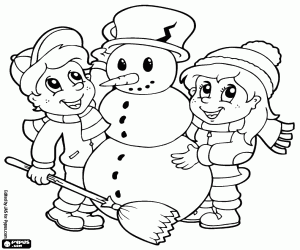 1. září jsme přivítali v naší Mateřské škole celkem 14 nováčků. Období adaptace probíhalo jako každý rok pozvolna. Z dlouholeté zkušenosti můžeme potvrdit, že pokud rodiče poskytnou dětem dostatek času a prostoru, zvyknou si na nové prostředí a cizí pani učitelky snadněji. Samozřejmě ani letos se to neobešlo bez slziček, ale netrvaly dlouho.Vzhledem k současné situaci se i nás dotkla Covidová opatření vlády. Nadále je zákonný zástupce povinný při stupu do prostor MŠ mít nasazenou ochranu úst a nosu (respirátor) a pohybovat se v budově pouze na dobu nezbytně nutnou. Dětem s vykazujícími příznaky infekčního onemocnění, včetně alergického (kašel, rýma) je umožněn vstup do školky pouze v případě, prokáže-li se potvrzením odborníka, například alergologa. Věnujeme tudíž zvýšenou pozornost zdravotnímu stavu přijímaných dětí. Na začátku prosince jsme si s dětmi povídali o vánočním čase, který nastává… Těšení se na Jezíška nám překazila nařízená karanténa KHS středočeského kraje, která potrvá až do 17. prosince. Během neplánovaného přerušení provozu MŠ proběhne důkladný úklid a dezinfekce všech prostor MŠ.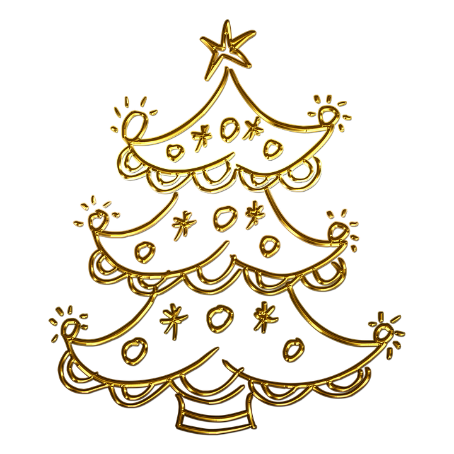 Moc si tedy té vánoční atmosféry ve školce neužijeme, ale na všechny se těšíme v posledních 3 dnech před přerušením provozu. Čeká nás tradiční „Dárkobraní“, které se, vzhledem k epidemiologické situaci, musí tentokrát obejít bez rodičů☹Jsme si vědomi složité situace a děkujeme rodičům za zodpovědný přístup k opatřením, které nám snad pomůžou opět naplnit třídy zdravými a usměvavými dětmi. Soňa Hříbalová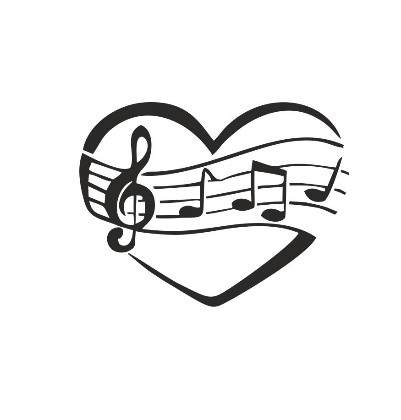 Zpěváčci z naší školy a flétnisté, které vedou paní učitelky Lada Machová a Soňa Hříbalová Vám všem připravili vánoční dárek v podobě písniček, které naleznete na našich webových stránkách:https://zsamsbratronice.edupage.org/news/#news-175Všem přejeme krásné vánoční svátky, užijte si je v klidu, míru a hlavně, ve zdraví se svými nejbližšími.za zaměstnance školy Vendula Holmanová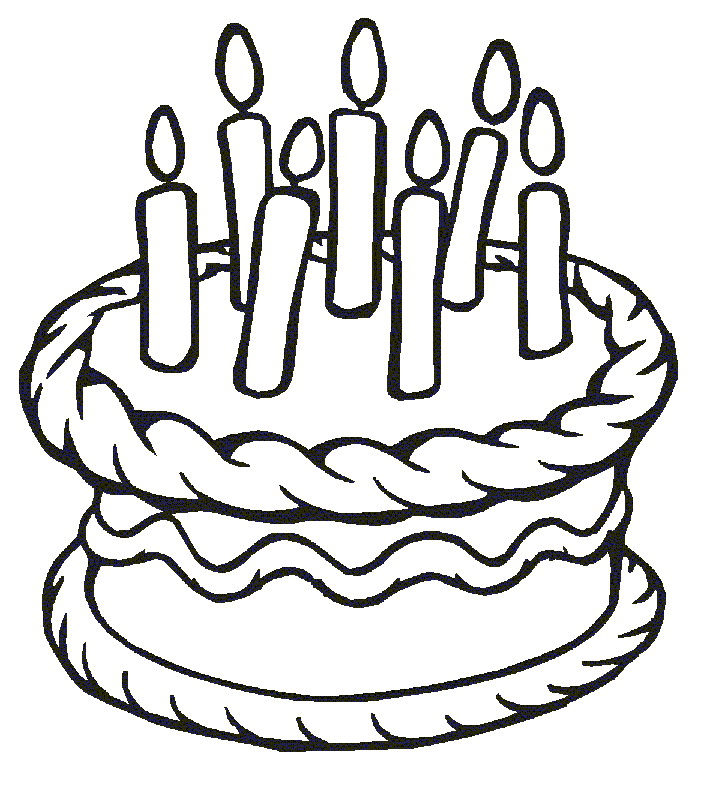 Naši jubilanti,  nar. mezi 20. 11. 2021 – 20. 12. 2021Obecní úřad přeje pevné zdraví, spokojenost a štěstí do dalších let: * paní Boženě Toncarové z Bratronic, která oslavila 84 let* paní Marii Šťovíčkové z Bratronic, která oslavila 80 let* paní Olze Marešové z Bratronic, která oslavila 75 let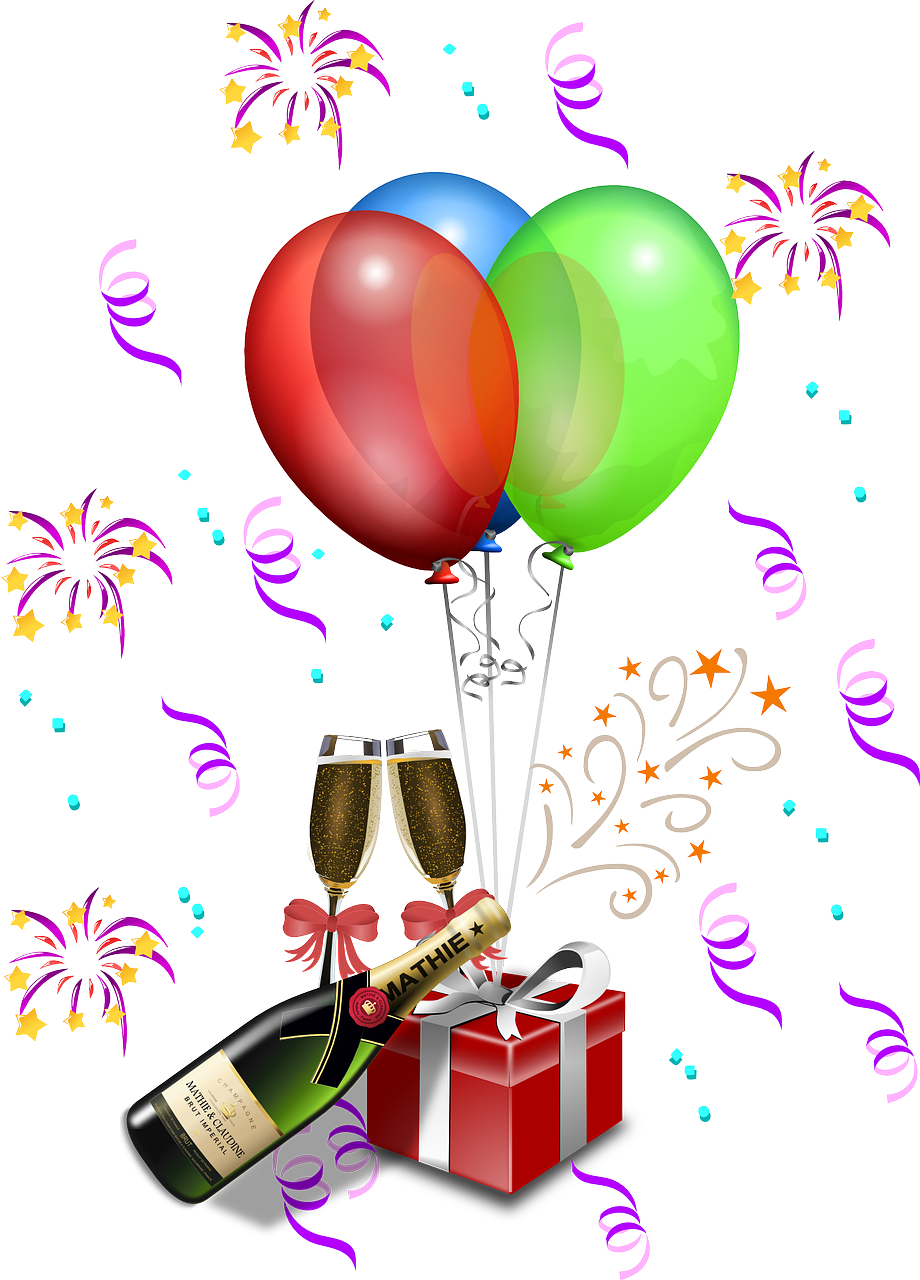         Obecní úřad Vás srdečně zve na tradiční novoroční „Ohňostroj“u vánočního stromečku        1. ledna 2022 od 17.00 hodin_________________________________________________________________________________________Vydavatel: Obec Bratronice, IČ: 00234192, vychází 1x měsíčně, ev.č.MK ČR E 101 64. Redakční rada: Miloslava Knížetová (mk), Jaroslav Nedvěd (jn), Jana Dvořáková (jd), Dana Beroušková (db). Případné příspěvky doručte do kanceláře OÚ do 15. v měsíci.